ALLEGATO BScheda Autovalutazione TUTOR INTERNO PON Apprendimento e socialitàIl/La sottoscritt….…………………………………..………….. consapevole della responsabilità penale e della decadenza da eventuali benefici acquisiti nel caso di dichiarazioni mendaci, dichiara, sotto la propria responsabilità, di essere in possesso dei seguenti titoli di studio, culturali ed esperienze professionali, valutabili ai fini della selezione, esprimendo un’autovalutazione del proprio punteggio nell’apposita colonna.Luogo e data                                                                                                                                                              Firma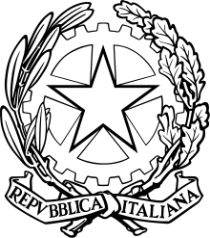 I.S.I.S. “ELENA DI SAVOIA”Largo S. Marcellino, 15 – 80138 – NAPOLI Centralino: 081 551 70 34 - Fax: 081 552 73 61Codice Meccanografico: NAIS021006 - Codice Fiscale: 80025840630 nais021006@istruzione.it - nais021006@pec.istruzione.it 	www.isiselenadisavoia.it	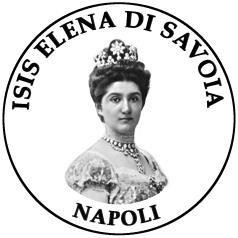 CRITERI SELEZIONE TUTORCRITERI SELEZIONE TUTORCRITERI SELEZIONE TUTORCRITERI SELEZIONE TUTORAutoValutazioneValutazioneCommissioneREQUISITI D'ACCESSOREQUISITI D'ACCESSOREQUISITI D'ACCESSOREQUISITI D'ACCESSOAutoValutazioneValutazioneCommissioneLaurea / diploma Laurea / diploma Laurea / diploma Laurea / diploma AutoValutazioneValutazioneCommissioneREQUISITO PREFERENZIALEREQUISITO PREFERENZIALEREQUISITO PREFERENZIALEREQUISITO PREFERENZIALEAutoValutazioneValutazioneCommissioneAver partecipato alla redazione del modulo in fase di candidatura15ISTRUZIONE E FORMAZIONEISTRUZIONE E FORMAZIONEISTRUZIONE E FORMAZIONEISTRUZIONE E FORMAZIONELaurea/diploma/qualifica su tematiche attinenti la selezione (compreso titolo di accesso)max 2 titoli10 p. per ogni titolo20COMEPETENZE INFORMATICHECOMEPETENZE INFORMATICHECOMEPETENZE INFORMATICHECOMEPETENZE INFORMATICHECompetenze informatiche certificateMax 2 certificazioni5 p. per ogni certificazione10Conoscenza della piattaforma GPU (partecipazione a progetti PON FSE in qualità di esperto/tutor/valutatore/facilitatore  -partecipazione a corsi di formazione sulla piattaforma GPU)15ESPERIENZE NELLO SPECIFICO SETTORE IN CUI SI CONCORREESPERIENZE NELLO SPECIFICO SETTORE IN CUI SI CONCORREESPERIENZE NELLO SPECIFICO SETTORE IN CUI SI CONCORREESPERIENZE NELLO SPECIFICO SETTORE IN CUI SI CONCORREEsperienze Tutor PON e altri progetti finanziati FSEmax 5 esperienze5 p. per ogni esperienza25Possesso di altri titoli e/o esperienze attinenti alla selezionemax 3 titoli/esperienze5 p. per ogni titolo/esperienza15TOTALE100